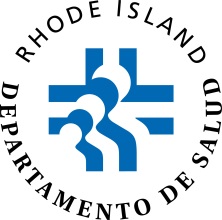 Información para Padres Acerca del “Enterovirus D68 (EV-D68)” Desde agosto del 2014, ha habido una epidemia a nivel nacional de la enfermedad respiratoria causada por “Enterovirus D68 (EV-D68)”, afectando mayormente a los niños. El más común de los “enterovirus” que pudiera estar involucrado en muchos de los casos de enfermedades respiratorias severas éste año, que se está viendo por todo Estados Unidos y actualmente circulando en RI, parece ser el “EV-D68”.    
Los “Enteroviruses” son virus muy comunes y se conocen más de 100 clases. Más de 10 millones de infecciones por “enterovirus” ocurren en los Estados Unidos cada año, más que todo durante el verano y otoño. Las infecciones EV-D68, como las otras derivaciones de “enterovirus”, generalmente causan enfermedades respiratorias leves (por ejemplo, fiebre, nariz mocosa, estornudos, tos y dolores menores). Algunas personas experimentan enfermedades serias especialmente los niños con enfermedades crónicas y asma (incluyendo pero no limitando a dificultad para respirar o respirar con silbido). La mayoría de los niños se recuperan completamente de “EV-D68” pero en raras ocasiones complicaciones serias pueden ocurrir.
 
Cómo se esparceEV-D68 se encuentra en el vapor al respirar y la enfermedad se transmite de persona a persona, cuando alguien enfermo tose, estornuda o toca un área.  No hay una vacuna para prevenir la infección del “EV-D68” ni hay medicina para tratarla.  PrevenciónLa mejor forma de protegerse usted y su familia del “EV-D68” y de otras enfermedades respiratorias (como la gripe o flu, por ejemplo) es practicando los siguientes y sencillos pasos:   lavarse la manos frecuentemente con jabón y agua por 20 segundos. cúbrase la boca cuando tose o estornude. Tosa en su antebrazo no en sus manos. evite tocarse los ojos, la nariz y la boca con las manos sin lavar. evite el contacto cercano, besar, abrazar, compartir alimentos, utensilios y vasos con personas que estén enfermas o cuando usted está enfermo. limpie y desinfecte frecuentemente las áreas a las que se les pone las manos como las agarraderas de las puertas y teclados. quédese en casa si está enfermo. si tiene asma, siga su plan de cuidado para el asma, y llame a su doctor si está enfermo.  vacúnese contra la gripe o flu. Para más información, por favor visite la página de internet del Departamento de Salud de Rhode Island (www.health.ri.gov/diseases/respiratory/?parm=141). Recursos y material educativo de los Centros para el Control y la Prevención de Enfermedades (CDC, por sus siglas en inglés) para los padres y los proveedores de cuidados están disponibles al final de la página de internet. Para preguntas o preocupaciones contacte la enfermera de la escuela al _________________.